ITALIA DOLCE VITA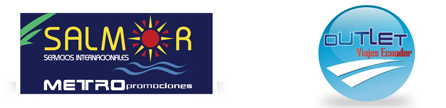 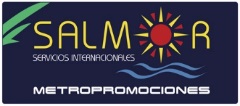 ROMA - VENECIA 7, 8, 9, 10 DIAS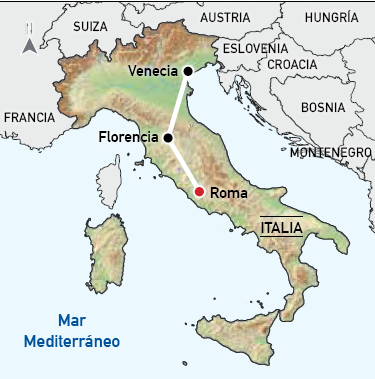 INCLUYE:Traslados aeropuerto - hotel – aeropuertoAlojamiento según itinerarioDesayunos10 comidas según itinerarioVisita panorámica de Venecia, Ferrara, Bolonia, Florencia, Siena y Roma con guía local.Visita panorámica de Milán y Verona en los circuitos de 9 días (Encanto) y 10 días.Visita de Padua, San Gimignano y Pisa comentada por nuestro guía.Excursión Roma Barroca con guía local.Excursión Roma Antigua con guía local en los circuitos de 9 días (Mágica) y 10 días.Excursiones a los Museos Vaticanos, Capilla Sixtina y Basílica de San Pedro, entradas incluidas, con guía local.Visita a una fábrica de cristal de Murano.Subida al mirador del Piazzale Michelangelo.Paseo en góndola por los canales de Venecia.Paseo por el barrio del Trastevere.Cena en una taberna típica del Trastevere.Servicio de audio individual.ITINERARIO:Circuito 10 díasDÍA 1 (Sábado) ROMALlegada a Roma y traslado al hotel. Alojamiento.DÍA 2 (Domingo) ROMA Desayuno. Día libre a disposición en la capital italiana. Le recomendamos recorrer su centro  histórico o visitar alguno de sus monumentos. Alojamiento.Circuito 9 díasDÍA 2 (Domingo) ROMA Llegada a Roma y traslado al hotel. Alojamiento.DÍA 3 (Lunes) ROMA Desayuno. Día libre a disposición en la capital italiana. Le recomendamos recorrer su centro histórico o visitar alguno de sus monumentos. Cena y alojamiento.Circuito 8 díasDÍA 3 (Lunes) ROMA Llegada a Roma y traslado al hotel. Cena y alojamiento.DÍA 4 (Martes) ROMA Desayuno y salida para realizar una visita panorámica de la ciudad, recorreremos las zonas más emblemáticas como el barrio del Trastevere, la plaza Venezia, el Ponte Garibaldi, etc. y veremos algunos de sus grandiosos monumentos: el Coliseo (exterior), los Foros Imperiales, el Arco de Constantino, las Termas de Caracalla, la Columna de Trajano, etc. A continuación realizaremos una visita al Estado de El Vaticano. Visitaremos la plaza de San Pedro, la Basílica de San Pedro en la cual desde lo alto domina la grandiosa y sugestiva cúpula de Miguel Ángel, la Capilla Sixtina donde podremos observar los majestuosos “frescos” y los museos Vaticanos. Almuerzo. Tarde libre para seguir conociendo la ciudad. Le recomendamos una excursión opcional por la “Roma Barroca”, recorriendo el barrio Barroco y Renacentista de la ciudad, veremos entre otros: la plaza Navona, la Fontana di Trevi, la Vía Veneto, etc. Alojamiento.Circuito 7 díasDÍA 4 (Martes) ROMALlegada a Roma y traslado al hotel. Alojamiento.DÍA 5 (Miércoles) ROMA Desayuno. Día libre. Por la mañana le recomendamos una excursión opcional por la “Roma Antigua”. Visitaremos el Coliseo (interior), símbolo de la ciudad eterna, el Foro Romano, centro político, religioso y social de la capital del Imperio, la plaza del Capitolio diseñada por Miguel Ángel y sede del ayuntamiento desde la época remota, etc. Almuerzo. Tarde libre para seguir conociendo la ciudad. Cena y alojamiento.DÍA 6 (Jueves) ROMA - ASIS - SIENA - FLORENCIA Desayuno. Nuestra ruta nos llevará hasta Asís, donde haremos una breve parada para poder visitar la Basílica de San Francisco, el más bello de todos sus templos. Almuerzo. A primera hora de la tarde saldremos hacia Siena, preciosa localidad de estilo medieval donde podremos visitar la peculiar plaza del Campo, donde se encuentra su impresionante catedral de estilo gótico. Seguiremos nuestra ruta hasta llegar a Florencia, cuna del Renacimiento y capital de la Toscana. *Cena y alojamiento.DÍA 7 (Viernes) FLORENCIA Desayuno. Visita panorámica de la ciudad, veremos entre otros: la plaza Duomo, la plaza de la Repúblia, el Palacio de los Uffizi, el Ponte Vecchio, el Baptisterio, la plaza de la Signoria con el Palazzo Vecchio, etc. Almuerzo. Tiempo libre para seguir recorriendo sus calles o realizar una visita opcional a los museos Florentinos, donde podremos ver el majestuoso David de Miguel Ángel y la Capilla de los Médici. Cena y alojamiento.DÍA 8 (Sábado) FLORENCIA - PISA - PADUA - VENECIA Desayuno. Nuestra ruta nos llevará hasta Pisa, cuna de Galileo y puerto fluvial romano en la antigüedad. Podremos visitar uno de los centros arqueológicos románico-pisanos más importantes y tendremos tiempo para sujetar la Torre Pendente (Torre inclinada), símbolo de la ciudad, ver su Baptisterio, la plaza de los Milagros, etc. Almuerzo. A primera hora de la tarde salida hacia Padua, donde haremos una breve parada para poder visitar la Basílica de San Antonio. Continuación hasta Venecia. *Cena y alojamiento.DÍA 9 (Domingo) VENECIA Desayuno. Entraremos a Venecia realizando un paseo panorámico en barco. Veremos entre otros: la iglesia de Santa Maria de la Salute, la isla de San Giorgio, la Aduana, etc. Continuaremos nuestra visita paseando por la plaza de San Marcos y visitando una fábrica de cristal de Murano. Almuerzo. Tarde libre para seguir conociendo “La Perla del Adriático”. Le recomendamos realizar un romántico paseo en góndola por los canales venecianos. Cena y alojamiento. DÍA 10 (Lunes) VENECIA Desayuno. Tiempo libre hasta la hora indicada por nuestros representantes. Recogida en el hotel y traslado al aeropuerto. Fin de nuestros servicios.FECHAS DE SALIDA:LAND TOURPRECIO POR PERSONA EN USDOPCION TODO INCLUIDOExcursión Roma Antigua visitando los Foros Romanos yColiseo (entradas incluidas) con guía local.Excursión Roma Barroca con guía local, en los circuitos de 8, 9 y 10 días.10 comidas marcadas en verde, en el circuito de 7 días.12 comidas marcadas en verde, en los circuitos de 8, 9 y 10 días.HOTELES PREVISTOSOBSERVACIONESRESERVA POR COMPRA ANTICIPADAReserva Anticipada. Ahorre 3% por persona Si reserva y abona la totalidad del tour con más de 50 días antes de la salida del circuito, no aplica a grupos.  DESCUENTO 10% FAMILIAS DE 4 PERSONASFamilias numerosas de 4 personas tendrá un descuento del 10% en los precios publicados.DESCUENTO  MAYORES 65 AÑOS Mayores de 65 años con carnet tendrán un descuento del 5% en los precios publicados.Mayores de 65 años con carnet y siendo tercera persona tendrán un descuento del 10% en los precios publicados.DESCUENTO 5% TERCERA PERSONASi viajan 3 personas adultas juntas, compartiendo habitación, la tercera persona tiene un descuento del 5% sólo en los circuitos indicadosNIÑOS GRATIS HASTA 3 AÑOSMenores de 3 años, gratis sin derecho a ocupar asiento, asimismo compartiendo la habitación con 2 adultos, quienes deberán pagar directamente los gastos que estos niños originen.DESCUENTO DEL 50% NIÑOS DE 3 A 5 AÑOSLos niños con edades entre los 3 y los 7 años que compartan habitación con 2 adultos, gozarán de un descuento del  50%.DESCUENTO DEL 15% NIÑOS DE 6 A 12 AÑOSLos niños con edades entre los 6 y los 12 años que compartan habitación con 2 adultos, gozarán de un descuento del  15%.POLITICAS DE CANCELACIÓNEn todo momento el usuario o consumidor puede desistir de los servicios solicitados o contratados, teniendo derecho a la devolución de las cantidades que hubiera abonado, tanto si se trata del precio total, como del anticipo previsto anteriormente, pero deberá indemnizar a la Agencia por los conceptos que a continuación se indican: 1. Entre 30 y 21 días antes del inicio del circuito gastos de anulación 20%. 2. Entre 20 y 14 días antes del inicio del circuito gastos de anulación 40%.3. Entre 13 y 6 días antes del inicio del circuito gastos de anulación 50%.4. Entre 5 y  días antes del inicio del circuito gastos de anulación 100%.De no presentarse a la salida, el consumidor o usuario está obligado al pago del importe total del viaje, abonando, en su caso, las cantidades pendientes, salvo acuerdo de las partes en otro sentido. En caso de que alguno de los servicios contratados y anulados estuviera sujeto a condiciones económicas especiales de contratación, tales como flete de aviones, buques, tarifas especiales, etc., los gastos de anulación por desistimiento se establecerán de acuerdo con las condiciones acordadas por ambas partes. Para la realización del Viaje Combinado se precisa un mínimo de quince pasajeros. El circuito podrá salir sin guía acompañante, con un experto chofer conocedor de las rutas. En caso de no haberse obtenido este cupo, el viaje quedará automáticamente anulado, lo que será notificado por escrito al consumidor, con un mínimo de veinte días antes de la fecha de salida prevista, y sin que en este caso tenga derecho a indemnización algunaNotas importantes:Precios incluyen todos los impuestos (sujetos  a cambio y disponibilidad)No aplica para feriados largos, congresos y eventos especialesServicios en regular, a compartir con otras personas.Precios sujetos a variación sin previo aviso hasta el momento de la reserva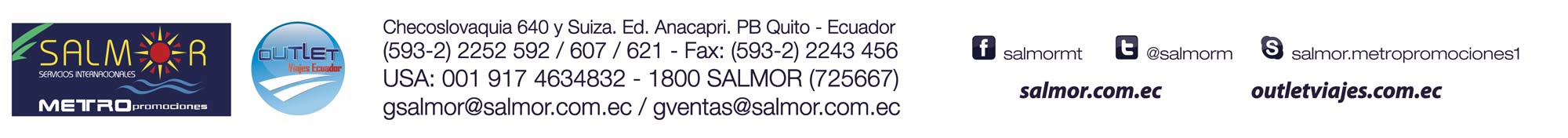 CIRCITO 7 DÍASCIRCUITO 8 DÍASCIRCUITO 9 DÍASCIRCUITO 10 DÍASMAY:  08, 22MAY:  07, 21MAY:  06, 20MAY:  05, 19JUN:   05, 12, 19, 26JUN:   04, 11, 18, 25JUN:   03, 10, 17, 24JUN:   02, 09, 16, 23, 30JUL:    03, 10, 17, 24, 31JUL:    02, 09, 16, 23, 30JUL:    01, 08, 15, 22, 29JUL:    07, 14, 21, 28AGO: 07, 14, 21, 28AGO: 06, 13, 20, 27AGO: 05, 12, 19, 26AGO: 04, 11, 18, 25SEP:    04, 11, 18, 25SEP:    03, 10, 17, 24SEP:    02, 09, 16, 23, 30SEP:    01, 08, 15, 22, 29OCT:   02, 09, 16, 23, 30OCT:   01, 08, 15, 22, 29OCT:   07, 14, 21, 28OCT:   06, 13, 20, 27MAR:  26MAR:  25MAR:  24, 31MAR:  23, 30ABR:   02, 09, 23ABR:   01, 08, 22ABR:   07, 21 ABR:   06, 20 TEMPORADA BAJA – CIRCUITO 7 DÍASSENCILLADOBLE3RA PERSONASUPLEMENTO TODO INCLUIDOEFECTIVO1065,91857,26809,54213,51TARJETA DE CREDITO1129,87908,69858,12226,32TEMPORADA MEDIA – CIRCUITO 7 DÍASSENCILLADOBLE3RA PERSONASUPLEMENTO TODO INCLUIDOEFECTIVO1080,47871,82823,37213,51TARJETA DE CREDITO1145,30924,13872,78226,32TEMPORADA ALTA – CIRCUITO 7 DÍASSENCILLADOBLE3RA PERSONASUPLEMENTO TODO INCLUIDOEFECTIVO1099,88891,23841,81213,51TARJETA DE CREDITO1165,87944,70892,32226,32TEMPORADA EXTRA – CIRCUITO 7 DÍASSENCILLADOBLE3RA PERSONASUPLEMENTO TODO INCLUIDOEFECTIVO1133,85925,19874,08213,51TARJETA DE CREDITO1201,88980,70926,53226,32TEMPORADA BAJA – CIRCUITO 8 DÍASSENCILLADOBLE3RA PERSONASUPLEMENTO TODO INCLUIDOEFECTIVO1245,45993,13938,62266,88TARJETA DE CREDITO1320,181052,71994,93282,90TEMPORADA MEDIA – CIRCUITO 8 DÍASSENCILLADOBLE3RA PERSONASUPLEMENTO TODO INCLUIDOEFECTIVO1260,011007,68952,45266,88TARJETA DE CREDITO1335,611068,141009,59282,90TEMPORADA ALTA – CIRCUITO 8 DÍASSENCILLADOBLE3RA PERSONASUPLEMENTO TODO INCLUIDOEFECTIVO1279,421027,09970,89266,88TARJETA DE CREDITO1356,181088,721029,14282,90TEMPORADA EXTRA – CIRCUITO 8 DÍASSENCILLADOBLE3RA PERSONASUPLEMENTO TODO INCLUIDOEFECTIVO1313,391061,061003,15266,88TARJETA DE CREDITO1392,191124,721063,34282,90TEMPORADA BAJA – CIRCUITO 9 DÍASSENCILLADOBLE3RA PERSONASUPLEMENTO TODO INCLUIDOEFECTIVO1347,351061,061003,15266,88TARJETA DE CREDITO1428,191124,721063,34282,90TEMPORADA MEDIA – CIRCUITO 9 DÍASSENCILLADOBLE3RA PERSONASUPLEMENTO TODO INCLUIDOEFECTIVO1361,911075,621016,98266,88TARJETA DE CREDITO1443,621140,151078,00282,90TEMPORADA ALTA – CIRCUITO 9 DÍASSENCILLADOBLE3RA PERSONASUPLEMENTO TODO INCLUIDOEFECTIVO1381,321095,031035,42266,88TARJETA DE CREDITO1464,201160,731097,55282,90TEMPORADA EXTRA – CIRCUITO 9 DÍASSENCILLADOBLE3RA PERSONASUPLEMENTO TODO INCLUIDOEFECTIVO1415,291128,991067,69266,88TARJETA DE CREDITO1500,201196,731131,75282,90TEMPORADA BAJA – CIRCUITO 10 DÍASSENCILLADOBLE3RA PERSONASUPLEMENTO TODO INCLUIDOEFECTIVO1458,961138,701076,91266,88TARJETA DE CREDITO1546,501207,021141,53282,90TEMPORADA MEDIA – CIRCUITO 10 DÍASSENCILLADOBLE3RA PERSONASUPLEMENTO TODO INCLUIDOEFECTIVO1473,521153,261090,74266,88TARJETA DE CREDITO1561,931222,451156,19282,90TEMPORADA ALTA – CIRCUITO 10 DÍASSENCILLADOBLE3RA PERSONASUPLEMENTO TODO INCLUIDOEFECTIVO1492,921172,671109,18266,88TARJETA DE CREDITO1582,501243,031175,73282,90TEMPORADA EXTRA – CIRCUITO 10 DÍASSENCILLADOBLE3RA PERSONASUPLEMENTO TODO INCLUIDOEFECTIVO1526,891206,631141,45266,88TARJETA DE CREDITO1618,511279,031209,94282,90NOCHESCIUDADHOTELCATEGORIAUBICACIÓN2ROMA Occidental Aran Park O SIMILARPRIMERACIUDAD2ROMA Fleming O SIMILARCIUDAD3FLORENCIAWall Art O SIMILARPRIMERAPRATO3VENECIAAntony Palace O SIMILARPRIMERAMARCON3VENECIA